      ҠАРАР		                                    	               ПОСТАНОВЛЕНИЕ    20 декабрь 2017 й                                      №65                     20 декабря 2017 г.О ходе реализации программы «О программе борьбы с преступностью в сельском поселении Базгиевский  сельсовет  муниципального района Шаранский район Республики Башкортостан со сроком реализации до 2020 года»Заслушав и обсудив информацию главы сельского поселения Базгиевский  сельсовет о проведенной работе по выполнению программы «О программе борьбы с преступностью в сельском поселении Базгиевский сельсовет  муниципального района Шаранский район Республики Башкортостан со сроком реализации до 2020 года», ПОСТАНОВЛЯЮ:1. Информацию главы сельского поселения принять к сведению.2. Признать работу по выполнению программы «О программе борьбы с преступностью в сельском поселении Базгиевский сельсовет  муниципального района Шаранский район Республики Башкортостан со сроком реализации до 2020 года» удовлетворительной.3. Рекомендовать руководителям учреждений и организаций независимо от форм собственности, продолжить реализацию мероприятий программы «О программе борьбы с преступностью в сельском поселении Базгиевский сельсовет муниципального района Шаранский район Республики Башкортостан со сроком реализации до 2020 года» в соответствии с утвержденными планами.4. Контроль за выполнением данного постановления оставляю за собой.Глава сельского поселения                                                   Т.А.ЗакировСПРАВКАО ходе реализации программы «О программе борьбы с преступностью в сельском поселении Базгиевский  сельсовет  муниципального района Шаранский район Республики Башкортостан со сроком реализации до 2020 года»       Администрация сельского поселения Базгиевский сельсовет муниципального района Шаранский район ведет работу по информированию населения о состоянии правопорядка, предоставляет информацию о проведенной профилактической работе по обеспечению повышения уровня общественной безопасности, результативности борьбы с преступностью, надежную защиту  общественного порядка, жизни, здоровья, свободы и достоинства граждан, муниципальной и иных форм собственности за 2017 год:через информационные стенды, которые расположены на территории каждого населенного пункта;обсуждение вопросов правопорядка  на сходах граждан при участии участковых уполномоченных;отчет исполнения Программы руководителями всех форм деятельности на ежеквартальных заседаниях при обязательном участии старост, добровольных общественных формирований- женсовета и Совета ветеранов;встречи КДН, ГДН, участкового уполномоченного с родителями обучающихся;инструктажи с населением по предупреждению преступности во время проведения культурно-массовых мероприятий;посещения на дому неблагополучных семей, социально неблагополучных граждан и лиц, ведущих аморальный образ жизни (склонных к употреблению спиртных напитков);совместные рейды с участковыми, старостами, Советом ветеранов, Женсоветом и классными руководителями;через торговые объекты на территории СП путем вывешивания информации на основании Соглашения между Администрацией СП и руководителями торговых объектов.Всего за 2017 год проведено заседаний СПЦ- 6, рассмотрен 8 вопрос. Проведено 3 заседания ОИППН, рассмотрено 5 вопросов.                         В рамках Программы «Борьбы с  преступностью  в сельском  поселении Базгиевский  сельсовет муниципального  района  Шаранский район Республики Башкортостан со сроком реализации до 2020 года»:       Провести в сельском поселении Базгиевский  сельсовет месячник охраны общественного порядка с 22 декабря 2017 по 22 января 2018 год.В период проведения месячника провести мероприятия, способствующие повышению эффективности по профилактике правонарушений и охраны общественного порядка в сельском поселении  Базгиевский  сельсовет:- рекомендовать директору Афанасьевой Р.М. МБОУ «СОШ с.Базгиево » провести внеплановые мероприятия с учащимися школ  при участии с участковым инспектором полиции по профилактике правонарушений,  родительские собрания по ознакомлению родителей об ответственности за несовершеннолетних детей;- усилить дежурства по охране общественного порядка на период праздничных мероприятий работникам культурных учреждений, родительскому комитету, педагогическому коллективу и общественным организациям;- рекомендовать работникам культуры сельского поселения Базгиевский  сельсовет вести постоянную работу и активизировать деятельность СДК, привлекая молодежь к подготовке и проведению культурно-массовых мероприятий, вести кружковые работ, продолжить показ кинофильмов о патриотическом воспитании;- рекомендовать преподавателю ОБЖ, руководителю физвоспитания МБОУ «СОШ с. Базгиево », клубным работникам  организовать проведение  оздоровительных, физкультурно-спортивных мероприятий. БАШҠОРТОСТАН  РЕСПУБЛИКАҺЫШАРАН  РАЙОНЫ МУНИЦИПАЛЬ РАЙОНЫНЫҢБАЗГЫЯ АУЫЛ СОВЕТЫАУЫЛ БИЛӘМӘҺЕ ХӘКИМИӘТЕ452632,  Базгыя аулы, Үҙәк урам, 50                               тел.(34769) 2-42-35, e-mail:basgss@yandex.ru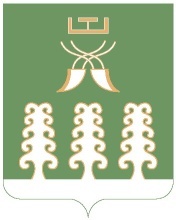 РЕСПУБЛИКА БАШКОРТОСТАНАДМИНИСТРАЦИЯ СЕЛЬСКОГО ПОСЕЛЕНИЯ БАЗГИЕВСКИЙ СЕЛЬСОВЕТ МУНИЦИПАЛЬНОГО РАЙОНА ШАРАНСКИЙ РАЙОН452632, c. Базгиево, ул.Центральная, 50         тел.(34769) 2-42-35, e-mail:basgss@yandex.ru